Medway Green School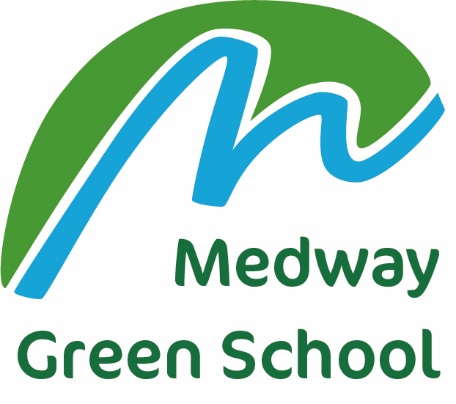 Person Specification – Teaching AssistantMedway Green School is committed to safeguarding and promoting the welfare of children and expects all staff and volunteers to share this commitment. This post is exempt from the Rehabilitation of Offenders Act 1974. Any offer of employment will be subject to an enhanced DBS check.EssentialDesirableMeasured by:application form / interviewQualifications and TrainingQualifications and TrainingQualifications and TrainingQualifications and TrainingGCSE grade C or above in both Maths & EnglishAWillingness to undertake trainingIGood literacy and numeracyA/IFull Driving LicenceICurrent first aid qualificationAQualification related to Child or Social CareAExperienceExperienceExperienceExperienceExperience of working with young people, preferably in an education AKnowledge and UnderstandingKnowledge and UnderstandingKnowledge and UnderstandingKnowledge and UnderstandingUnderstanding / knowledge of Safeguarding A/IUnderstanding / knowledge of pupils with Special Educational Needs (SEN)A/IUnderstanding / knowledge of assessment toolsIUnderstanding / knowledge of local and national learning strategies A/ISkillsSkillsSkillsSkillsAbility to work as part of a team A/IAble to organise, prioritise and complete tasks efficientlyA/IFlexible approach to workingIAbility to build relationships with children & young peopleA/IAble to deal with problems in a positive and systematic mannerIAbility to use own initiativeA/IAble to recognise behaviour in children, which gives cause for concern, and follow school procedures.A/ICompetent in the use of ICTA/IAble to work effectively as part of the whole school teamA/IAble to communicate effectively (both orally and in writing). A/IPersonal CharacteristicsPersonal CharacteristicsPersonal CharacteristicsPersonal CharacteristicsPunctual and ReliableA/ICalm under pressureASelf-motivatedAPositive and energetic approach to workA/ICommitted to professional and personal self developmentVersatile and FlexibleAWilling to learn from the good practice of othersA/IBe committed to a healthy work / life balanceI